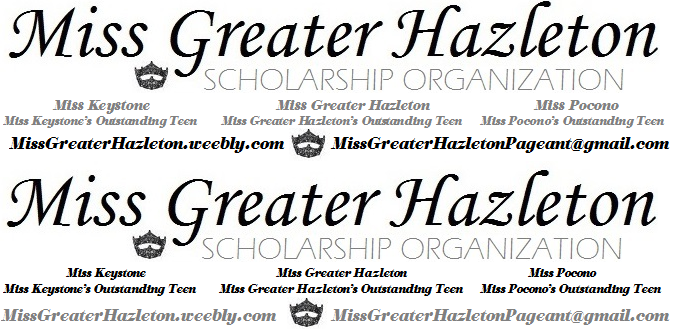 MISS GREATER HAZLETON’S / MISS KEYSTONE’S /MISS POCONO’S OUTSTANDING TEEN PAGEANT
“YOUR STEPPING STONE TO MISS PENNSYLVANIA’S OUTSTANDING TEEN AND MISS AMERICA’S OUTSTANDING TEEN”Dear Prospective Outstanding Teen Contestant:We are pleased to have you be a part of the 2018 Miss Greater Hazleton Scholarship Program which will be held on Sunday, November 19, 2017 at MMI Preparatory School in Freeland, PA (tentative pageant start time is TBD- potentially 5:30pm). All contestants are to arrive promptly at 8am on competition day. The titles of Miss Keystone’s and Miss Pocono’s Outstanding Teen are open to all contestants eligible for Miss Pennsylvania’s Outstanding Teen. The title of Miss Greater Hazleton’s Outstanding Teen, provided that there are at least 3 eligible contestants, will be available to teenage females who reside or attend school within the boundaries set forth by the following school districts: Hazleton Area, Berwick Area, Crestwood Area, Jim Thorpe Area, Mahoney Area, North Schuylkill,  , , Tamaqua Area, and Weatherly Area. The areas can be expanded for the required number of contestants to award this title. Those contestants are also eligible for both the Miss Keystone and Miss Pocono titles. Please note that we are required to have at least three contestants per title – a total of 9 contestants to award all three titles. All three titles lead directly to Miss Pennsylvania’s Outstanding Teen competition which will be held in June 20-22, 2018 in Pittsburgh, PA. All teen contestants are responsible for the cost of their own hotel room and required to stay with a parent or legal guardian at the hotel. Scoring in the competition is as follows:	Private Interview – 25%
	Evening Wear & On-Stage Question – 25% (Fishbowl, based on current events or issues related to teens)
	Talent – 35% (90 seconds or less: Ex. Dance, Vocal, Ventriloquism, Speed Painting, Instrumental, etc.)
	Lifestyle and Fitness Active Wear – 15% (Black shorts with a colorful racerback tank top)
	
Contestants must be between the ages of 12 to 17 to be eligible to compete. Please check our website for additional contestant requirements and scoring information. If you are not sure of your eligibility, please contact us for assistance by email at MissGreaterHazletonPageant@gmail.com prior to submitting your application.When you are ready to enter:
Email your 2018 Teen Application Form, your Platform (Critical Issue) Essay and Resume for the judges, and the Talent Registration Form with a copy of your birth certificate, proof of residency (state ID card, school ID or another document which confirms your eligibility), and, if possible, a headshot for our Program Book and Newspaper Publicity. (If the headshot is not sent with your application materials, it will be needed by Sunday, November 5, 2017.) The email address is MissGreaterHazletonPageant@gmail.com. Your entry fee can be mailed to: Miss Greater Hazleton Scholarship Organization, Attn: Sherri Homanko, 349 West 30th Street, Hazle Township, PA 18202. The Entry Fee is $100 with a Final Deadline of Sunday, November 5th, 2017.You should submit your entry fee and paperwork as soon as possible because we are limited to 26 TOTAL MISS AND TEEN CONTESTANTS. Teen Contestants who submit their entry fee AND application will be deemed competition eligible. Many times, we have been forced to put contestants on a waiting list because of receiving more than 26 contestant applications. If you are placed on the waiting list we will let you know as soon as a spot opens up for you.Once we receive your entry materials, you will receive a confirmation email. You will be notified if you are on our contestant list or on the “waiting list.” If we have eligibility questions, we will also make sure they are cleared up at that time. If you do not receive the confirmation email please check back with us because it probably means that for some reason we have not received your paperwork.What you will need on pageant day:Evening Wear for Gown Competition.An appropriate Outfit for the Private Interview (Think a teen fashionable, fun dress or outfit considered business casual). Teens are asked NOT to wear interview suits. Your Lifestyle and Fitness in Active Wear Outfit – Black Shorts with white low cut socks and sneakers and a racerback tank top in any color. Please make sure your bra straps do NOT stick out.Your Talent Costume/Outfit.An Opening Number Outfit which will be determined at a later date. We try to make the Opening Number Outfits something that you will already have in your closet to keep your costs down.Two copies of your music CD (if any). Be sure to test them on a variety of devices to be sure they will work on our sound system the day of the pageant. Also, please note, that no one else is allowed on stage or in the wings to provide live musical accompaniment for you during your performance. You must accompany yourself or use the CD.Be sure to bring make-up, hair products, etc.Some contestants bring full length and make-up mirrors as well as racks for hanging clothing. A copy of the standard Miss ’s Outstanding Teen Local/State Contract and Miss Greater  Scholarship Organization Addendum filled in as completely as possible, signed AND notarized. You will receive an explanation of how it will be enforced by the Miss Greater  Scholarship Organization. PLEASE NOTE THAT A PARENT OR GUARDIAN WILL NEED TO SIGN AND HAVE THEIR SIGNATURE NOTARIZED ON YOUR CONTRACT. YOU CAN NOT COMPETE WITHOUT THIS CONTRACT! 
Prizes and Awards: All winners will advance to Miss Pennsylvania’s Outstanding Teen competition with their entry fee paid by the Miss Greater Hazleton Scholarship Organization. In addition, all will receive a Miss America’s Outstanding Teen local crown and sash. The winning titleholders will also receive a scholarship, gift certificates to use towards an evening gown purchase at Celestial Brides in Johnstown, PA and The Bridal Suite in Johnstown, PA. Prizes are still being determined and added at this point in time.Other Information About Paperwork:
Paperwork bearing the logos of other local pageants may be submitted to the Miss Greater Hazleton Scholarship Organization to avoid repeating the same paperwork for every pageant. The Interview Process:
The private interview will take place on the date of the pageant on November 19th during the morning or afternoon prior to the start of the on-stage competition. The judges are seated and the contestant is at a podium in front of the judges. The judges’ chairperson will introduce you and the questions begin immediately. Do not go the judges table to shake hands with the judges. You will immediately go to the podium and begin to answer questions. For Teen Contestants the interview length is 6 minutes. Please remember that no visual aids, paperwork or props may be brought into the interview.

Entry Fee: The entry fee for Teen Contestants is $100 for the Miss Greater Hazleton’s Outstanding Teen Program and is due by Sunday, November 5, 2017. Please note that there are no refunds unless the competition is cancelled. We are required to have 3 contestants for each title offered (6 contestants to give 2 open titles and 3 contestants to give the 1 closed title).
Children’s Miracle Network Hospitals Registration Requirements:
All contestants are required to establish a registration page for CMNH fundraising at www.maoteen4kids.org. To do so, go to the webpage and follow the directions on the page. Contestants are encouraged to funds; however, NO CONTIRIBUTION for TEENS is REQUIRED. You are required, however to create the page.Times and Dates:July 4, 2017 – Entry Forms Available
September 11, 2017 – Early Bird Entry Deadline including $75 Entry Fee Paid
November 5, 2017 – Entry Deadline including $100 Entry Fee Paid
November 5, 2017 – All Photo Headshots and Program Book ads / Sponsorships for the Program Book are due 
November 5, 2017 at 8:00 am – All Contestants should arrive at the competition location for Rehearsals and            Interviews. You will be given a schedule for the day which will include your interview time.
March 12, 2017 at TBD- 5:30pm – The Miss Greater Hazleton Scholarship Program begins.Program Book Ads/Sponsorships: We offer an ad/sponsorship incentive program which is described in the packet. The Form for ads is contained in this packet. If you sell $400 or more in ads and sponsorships, your entry fee will be waived for the 5th Annual Miss Greater Hazleton Scholarship Pageant only.       Other important Information: 2017 Christmas in Conyngham Parade- Saturday, November 25th, 20172018 Miss Pennsylvania’s Outstanding Teen Orientation- TBD- a Saturday in April2018 Miss Pennsylvania’s Outstanding Teen “Purse”onality Fundraiser- TBD- Friday prior to Orientation in April2018 Miss Pennsylvania’s Outstanding Teen Competition Week- Wednesday, June 20th, 2018 to Friday, June 22nd, 2018.(General competition week schedule- Private Interviews Wednesday, Teen Preliminary Competition Friday afternoon with Teen finals on Friday evening.)
Questions:
             Facebook – Facebook.com/MissGreaterHazleton
             Email – MissGreaterHazletonPageant@gmail.com Instagram: MissGreaterHazleton Org
             Website – MissGreaterHazleton.weebly.com 
Thank you for your interest in the Miss Greater Hazleton Scholarship Pageant!
Sherri Homanko
Executive Director
Miss Greater Hazleton Scholarship Organization, Inc.2018 APPLICATION FORMMiss Greater Hazleton/Keystone/Pocono’s Outstanding Teen Pageant – November 19, 2017
A Preliminary to Miss Pennsylvania’s Outstanding Teen Pageant
Full Name_________________________________Age____Date of Birth						
Home Address________________________________________________________		
City, State & Zip__________________________________   Phone #______________					
EDUCATION:   School___________________________       Year										T-Shirt Size:   _______________________   Dress Size (even sizes): ____________________SPECIAL TRAINING IN TALENT: (Please list any training you have had in music, drama, dancing, voice, art, etc.)
INTERESTING FACTS:   (Please list any interesting facts for publicity)__________________________________________________________________________________Application Form                                                                                                 Page 2PARENTS: (Please list the first and last names and hometowns of your parents)____________________________________________________________________________________________________________________________________________________________________Are you a citizen of the United States?     _______ Yes       _______  NoSignature:_________________________________________________________________________Email  Addresses___________________________________________________________________Parent or Guardian’s Signature______________________________________________________Parent or Guardian’s Email Address___________________________________________________Parent Contact Phone Number________________________________________________________All data must be factual. The failure to provide factual information may result in your disqualification from the pageant.  You will be required to furnish a photo copy of your birth certificate and a photo ID with date of birth and residency clearly shown. These copies may be returned with this application or at the latest by March 20, 2016.If possible, please submit a recent photograph for the program book.  This application will NOT go to the judges.  This form need not be typewritten. It may be completed in ink.
Please forward this application with the Fact Sheet, Resume, Entry Fee, Talent Registration, Program and Book Information to the following Email: 	MissGreaterHazletonPageant@gmail.com	Please send the $100 Entry Fee & Contract to:	Miss Greater Hazleton Scholarship Organization
							Sherri Homanko													349 West 30th Street													Hazle Township, PA 18202OR Pay through PAYPAL at: Please contact MissGreaterHazletonPageant@gmail.com to notify pageant of payment being made. The paypal link will then be forwarded so payment can be made. 
APPLICATIONS ARE DUE NOVEMBER 5, 2017IN THE EVENT THAT APPLICATIONS ARE RECEIVED FROM MORE CONTESTANTS THAN CAN BE ACCEPTED INTO THE PAGEANT, THOSE APPLICATIONS FROM THE CONTESTANTS DATED EARLIEST WILL BE ACCEPTED AND THOSE FROM CONTESTANTS DATED LATER WILL BE PLACED ON A “WAITING LIST.” THE	MAXIMUM TOTAL NUMBER OF CONTESTANTS IN THE “MISS” AND “TEEN” PAGEANTS HAS BEEN SET AT A TOTAL OF 26. IN ORDER TO BE CONSIDERED A CONTESTANT THIS APPLICATION MUST BE ACCOMPANIED BY THE “RESUME” “CRITICAL ISSUE ESSAY” AND ENTRY FEE AND ALL ADDITIONAL PAPERWORK AND VERIFICATIONS MUST BE RECEIVED IN A TIMELY MANNER. THREE CONTESTANTS PER CROWN ARE REQUIRED SO TO GIVE 3 CROWNS.TYPING THE CRITICAL ISSUE (PLATFORM) ESSAY AND TEEN RESUMEINSTRUCTIONSPLEASE REMEMBER THAT THE ONE PAGE CRITICAL ISSUE (PLATFORM) ESSAY AND THE FACT SHEET ARE THE ONLY TWO ITEMS WHICH ARE SEEN BY THE PAGEANT JUDGES. THEY SHOULD BOTH BE TYPED AND CHECKED FOR GRAMATICAL AND SPELLING ERRORS. BE SURE YOU KNOW AND ARE PREPARED TO DISCUSS EVERY ITEM YOU PLACE ON THESE TWO DOCUMENTS! KEEP IN MIND THAT THE CRITICAL ISSUE ESSAY AND FACT SHEET PROVIDE THE JUDGE’S FIRST IMPRESSION OF YOU. BE SURE TO KEEP A COPY OF EACH OF THESE DOCUMENTS SO YOU CAN REVIEW THEM BEFORE YOUR INTERVIEW.CRITICAL ISSUE (PLATFORM) ESSAY INSTRUCTIONSIndicate the critical issue/platform you will address if chosen to be Miss Central Greater Hazleton’s Outstanding Teen, Miss Keystone’s Outstanding Teen or Miss Keystone’s Outstanding Teen 2018. This critical issue does not have to be your community service project, but may be, if you chose. The Greater Hazleton Scholarship Organization, Inc. may wish to implement a local platform as well. FORMAT: Your essay should be typed (11 or 12 point font recommended) on one sheet of white paper.Format as follows:TITLE OF PLATFORMSUBMITTED BY: (Contestant’s Name)
ACTUAL ESSAY (In block form)RESUME INSTRUCTIONSThis Resume should be acceptable at any local pageant in Pennsylvania. If you have previously submitted a Resume to another local pageant, there is no need to change the pageant heading or titles you are seeking. We will accept a Resume from any local as long as the proper formatting is maintained. Go to the next page for additional information.Miss “Local’s or State’s” Outstanding Teen Organization - Instructions for Preparing theJudges ResumeRemember this is your opportunity to demonstrate to the judges why they should consider you for the position of Miss Local’s or State’s Outstanding Teen.  You may list as many or as few items under each category as you desire.  This one page, combined with your Platform Statement, and your Pageant Contestant Contract will comprise your entire application for the responsibility of becoming Miss Local’s or State’s Outstanding Teen. The judges will receive your resume exactly as it is submitted.  Do not put your age on the Resume!1.   Set margins for 1” on all four sides. The font style may not be any smaller than “10” and no larger than“12” point type, using the Times Roman font style.2.   With the justification set for left, type “Name:” in bold. Following the colon (:), press the tab key twoor three times.  Then, type your name as you wish the judges to know it. (If your name is Mary DeborahSmith and you want to be known as “Deborah Smith”, please type “Deborah Smith”).3.   Then, move to the next line and type “Title:” in bold. Following the colon (:), press the tab key two or three times. Then, type the “Local” title for which you are competing or the “Local” title that you hold for state pageants.4.   Then, move to the next line and type “Hometown:” in bold. Following the colon (:), press the tab key two or three times. Then type your hometown including the city and the state.5.   Double space down. Type “Education:” in bold. Following the colon (:), press the tab key two or three times.  Then type your most recent school first. List in order with the most recent, all schools attended (high school, middle school, elementary school, Pre-K, etc.).6.   Double space down.  Type “Platform Issue:” in bold.  Following the colon (:), press the tab key two or three times.  Type the title of your platform, making sure it lines up with the other information above it. Do not type anything other than the platform title.7.   Double space down.  Type “Scholastic/Career Ambition:” in bold.  Following the colon (:), press the tab key one or so times.  Then type the type of degree/education you would ultimately like to achieve, making sure it lines up with the other information above it.  Beneath that, list your career ambition.8.   Double space down.  Type “Talent:” in bold.  Following the colon (:), press the tab key two or three times.  Type the type of talent you will perform and specific selection, making sure it lines up with the information above it. (e.g., Pop Vocal - “Rolling in the Deep”, Tap Dance - “Moves Like Jagger”, etc.)9.   Double space down.  Type “Scholastic Honors:” in bold.  Following the colon (:), press the space bar twice.  Type your scholastic honors.  Each item should be separated by a semi-colon (;).10. Double space down.  Type “Leadership Roles:” in bold.  Following the colon (:), press the space bar twice.  Each item should be separated by a semi-colon (;).11. Double space down.  Type “Accomplishments:” in bold.  Following the colon (:), press the space bar twice.  Each item should be separated by a semi-colon (;).   Do not include any previous local titles held in the Miss America’s Outstanding Teen Program or placement!12. Double space down.  Type “Interesting Facts:” in bold.  Following the colon (:), press the space bar twice.  Each item should be separated by a semi-colon (;).   Do not include any previous local titles held in the Miss America’s Outstanding Teen Program or placement!13. Double space down.  Type “Marketing Plan:” in bold.  Following the colon (:), press the space bar twice.  In sentence form, explain how you would market the Miss Local’s or Miss State’s Outstanding Teen “brand”.  Please include any relevant experience you have which may uniquely qualify you to serve in this position.  Please be aware that a portion of the Miss Local’s or Miss State’s Outstanding Teen responsibilities includes marketing the Miss Local’s or Miss State’s Outstanding Teen program to potential sponsors, educational institutions, and organizations.14. Double space down.  Type “Legacy:” in bold.  Following the colon (:), press the space bar twice.  This should be typed in sentence form.  Please write what your legacy, as Miss Local’s or State’s Outstanding Teen will be.  This statement should answer the question, “A year after giving up your title as Miss Local’s or State’s Outstanding Teen, what will people remember about your year of service?”15. Double space down. Type “Why I should be Miss Local’s or State’s Outstanding Teen 20__:” in bold.  Following the colon (:), press the space bar twice.  This should be typed in sentence form. Explain to the judging panel why you should be selected Miss Local’s or State’s Outstanding Teen and, more importantly, why you should be selected Miss Local’s or State’s Outstanding Teen this year.Important Information Regarding the Contestant’s Judges ResumePlease remember that the entire form MUST FIT ON ONE PAGE using the Times Roman font style.You must leave a 1” margin on all four side of the page.  Use your best judgment on what is most important for the judges to know about you.  Use your space wisely.  Please review the example of what the resume format look like.  Any variations from this format will be returned to you and will not be accepted.  Your materials will not be retyped. The judges will receive your original work.CHECK SPELLING AND GRAMMAR!!This resume, your platform statement, and possibly a local pageant program book will be the only documents the judges will receive about you.  By submitting these forms to your local teen organization, you certify that everything on your forms is true and accurate.  If it is proven that any information on these forms is not true, correct, and factual, you risk losing your title.Some spacing issues may arise.  Simply follow the example provided.  Depending upon the set up of your document, you may need to press the “tab key” fewer or more times than indicated above).Do not attempt to change margins, font, size options, or deviate from the requested criteria as set forth in this document.Use plain white paper for the document.  Do not use paper with logos, crowns, names, decorations, or other embellishments.  It will not be accepted if it is printed on anything other than plain white 8 ½” X 11” paper.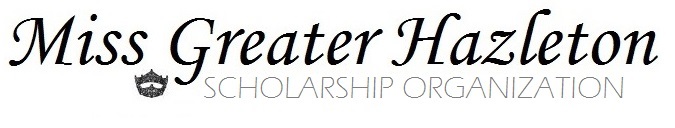 (Sample: Miss Local’s or State’s Outstanding Teen Contestant Resume)Name: 	Deborah SmithTitle: 	Miss River Valley’s Outstanding TeenHometown: 	River Valley, AnyStateEducation:                                         River Valley Senior High School River Valley Junior High School River Valley Elementary SchoolPlatform Issue: 	Celebrating Inclusivity  Scholastic/Career Ambition:	To obtain a Juris DoctorateTo become an Attorney specializing in entertainment lawTalent: 	Po p Vocal- “Rolling in the Deep”Scholastic Honors:  Honor Roll all report card periods; taking 3 Advanced Placement classes; National HonorSociety; Perfect Attendance Award; French Award; Eleanor Roosevelt Cultural Diversity AwardLeadership Roles:  Organized a teen volunteer group to entertain at a local nursing home; Secretary of Nostalgia Rotary Interact Club; Junior Varsity Cheerleading Captain 2012-2013; Lector and Song Leader at my church; elected state senator at State Girls’ State Leadership ConferenceAccomplishments:  Rotary Student of the Year; Hugh O'Brian Youth Leadership Ambassador for my school; Fresh Face Agent Award at Odyssey Dance Competition; Placed at Nostalgia Talent Show 3 years; played Dorothy in my dance studio's production of "Hip Hop Oz”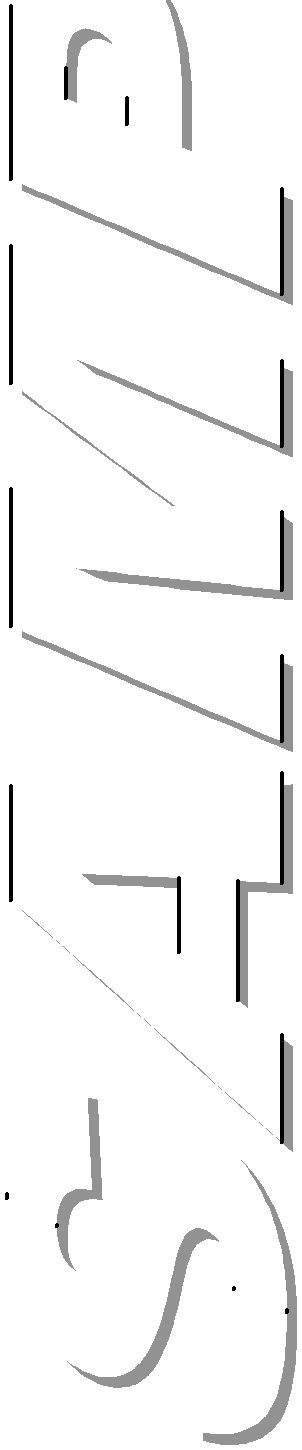 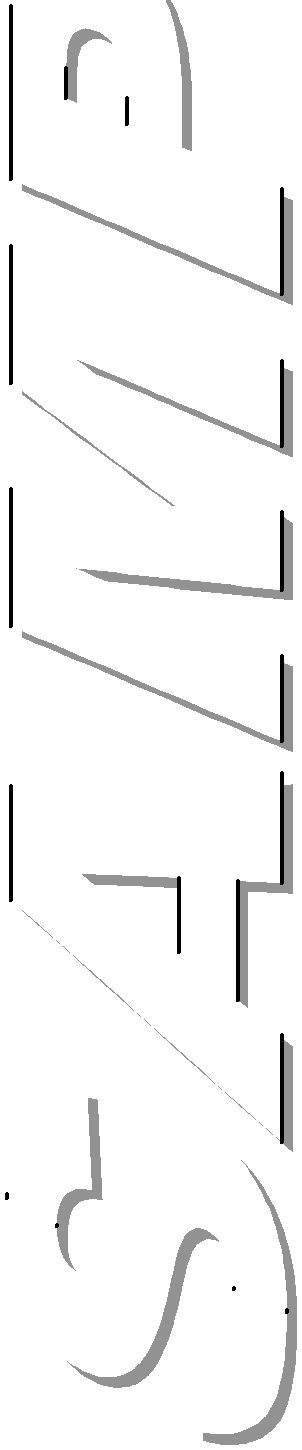 Interesting Facts:  I teach dance to 5-13 year olds; danced with the Disney characters in the ABC television special “Minnie's Magical Gathering”; modeled in the Frankie Girl Dance Costume Catalogue for the last three years; our family operates a dance studio in our home; I collect frogs of all types and shapes.  Ribbit—I love it.  I am the only girl with red hair of all my cousins, and I ran up the steps at our city’s public library like Rocky Balboa did in the movie!Marketing Plan: The best way to convince people to become involved in an organization is to provide them with evidence that the organization is successful in achieving its goals.  The Miss AnyState’s Outstanding Teen Program was created to give teens an avenue to develop their speaking skills and a forum to present their talents and viewpoints.  As Miss River Valley’s Outstanding Teen 2013, I would market the organization by making appearances and speaking at schools to demonstrate how the experience of being involved with the Miss America ’s Outstanding Teen Organization can help shape young women to become well-spoken, confident, and active in their communities.Legacy:  I want to be known as the River Valley’s Outstanding Teen who changed the way that people perceive teenagers.  Although teens do not always portray themselves in the proper light, I want the River Valley Area, the State of AnyState, my peers, and the Miss AnyState’s Outstanding Teen Organization to reflect on my year of service as a River Valley’s Outstanding Teen who proved that teenagers can make a huge difference in every community.Why I should be Miss River Valley’s Outstanding Teen 2013: I would be a good choice for River Valley’s Outstanding Teen because I possess the speaking skills, talent, confidence and poise that it takes to be a local titleholder. Also, I would love to have the opportunity to utilize the title of Miss River Valley’s Outstanding Teen to promote my platform of “Celebrating Inclusivity” throughout the River Valley and the state.TALENT  REQUEST  FORM for a LOCAL Preliminary PageantOf the Miss Pennsylvania’s Outstanding Teen Organization** Please Type ALL Information keeping in the page format. **CONTESTANT NAME: _____________________________________________________________Title(s) Competing For: ___________________________________________________________All talents must be in good taste.  If you have any questions about whether your talent is appropriate, please contact the local pageant before submitting your talent request.  If your talent is found not to be in good taste at the rehearsal, you will have to change your talent or you will not be permitted to participate in the pageant.  Decision as to whether a talent is in good or bad taste is at the sole discretion of the organizers of the local pageant you are competing in.“Regardless of talent performed, you may NOT have voices, instruments, or other noises that mimic the talent of the contestant.”  (Example: A vocalist may have background vocals with "oohs and aahs" or other background lyrics, but cannot have a tape with a voice singing the melody line for the contestant to sing along with. The same would be said for instrumentalists, dancers, and any other talent which could provide for an unfair advantage if a judge could not delineate from the talent on the track versus the live performance of the contestant.)"Talent is limited to NO longer than one minute 30 seconds (90 seconds total).In case of duplicate Teen requests, the Teen Talent Request Form received first will prevail.Talent duplications between Miss and Teen will be allowed as they are separate competitions.Props must actually be used in the talent and may not sit on stage as a visual prop.NAME:  _____________________________________________Type of Talent:  ______________________________________Music Title:  _____________________________________________________________Composer/Artist:  ________________________________________________________Props:  _________________________________________  Music Timed At:  _________Talent Introduction: (A few Short Sentences)  _____________________________________________________________________________________________________________________________________________________________________________________________________________________________________________________________________________________________________________________________________________               Signature:  _________________________________________  PROGRAM BOOK INFORMATIONDue November 5, 2017Name:______________________________________________________Age on November 5, 2017:_____________________________________High School and State:________________________________________Grade:______________________________________________________Type of Talent:_______________________________________________Title of Talent:_______________________________________________Platform Summary Statement (One Sentence):____________________________________________________________________________________________________________________________________________________________________________________MemoTo:	ContestantsFrom:   Miss Greater Hazleton Scholarship OrganizationDate:	July 31, 2017Re:	Program Book Ad / New Sponsorship Incentive ProgramTo encourage the selling of ads, the following incentive program is in effect for the 2018 Miss Greater Hazleton Scholarship Pageant. For ads (both commercial and patrons) and sponsorships (both commercial and patrons) totaling$400 or more, Teen contestants will have their entry fee waived and Miss contestants will have their local CMN donation made by the MGHSO or will be reimbursed $100 by check. Conditions are:1)  The ad/sponsorship must not have been obtained by a MGHSO board member. 2)  Payment for the ad/sponsorship must have been received from the advertiser before your incentive money will be paid.3)  Payment for the ad/sponsorship should be made to “MGHSO.” You will receive your incentive in a check from the Miss Greater Hazleton Scholarship Organization shortly after the day of the pageant provided payment for all ads has been received.4)  Ad/sponsorship payment must be received by Sunday, November 5, 2017.Please note: Ad and Sponsorship Sales have no impact on the judging and results of the competition. Contestants are allowed to sell sponsorships and ads to family members and their businesses. The support of family, friends and the surrounding community is what makes the Miss Greater Hazleton Scholarship Organization possible. Miss Greater Hazleton Scholarship Organization’s Program Book
Patron’s Ads
$10.00 Per Ad – Single line up to 70 characters with spaces___________________________________________________
2.___________________________________________________3.___________________________________________________4.___________________________________________________5.___________________________________________________6.___________________________________________________7.___________________________________________________8.___________________________________________________9.___________________________________________________10.__________________________________________________11.__________________________________________________12.__________________________________________________13.__________________________________________________14.__________________________________________________15.__________________________________________________16.__________________________________________________17.__________________________________________________18.__________________________________________________19.__________________________________________________The Miss Greater Hazleton Scholarship Pageant PROGRAM BOOK ADSMiss Greater Hazleton Scholarship OrganizationAttn: Sherri Homanko349 West 30th Street, Hazle Township, PA 18202   MissGreaterHazletonPageant@gmail.com
The undersigned agrees to insert a page advertisement in the Program Book for the Scholarship Program presented by the Miss Greater Hazleton Scholarship Organization. Each page will have a ¼ inch border inside which all ads will be placed.  All ads are due no later than November 5, 2017 by e-mail to missgreaterhazletonpageant@gmail.com. If a print-ready ad is not turned in, a generic ad will be created for you. Payment can be made through Paypal at: Please contact MissGreaterHazletonPageant@gmail.com to notify pageant of payment being made. The paypal link will then be forwarded so payment can be made. Checks for ads can be mailed to the address above. Please send an e-mail to notify our organization funds were sent and which contestant (if any) sold you your ad or sponsorship. Ads and sponsorships are non-refundable.  Rates for Black And White Ads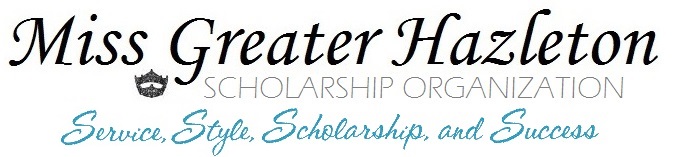 5th Annual Miss Greater Hazleton Scholarship PageantSPECIAL PRIME LEVEL NAMING SPONSOR....(ex. Stage, Production, Princess Camp)…..Contact Us!•     Company signage displayed for the duration of the event indicating official sponsorship (Miss or Teen)•     Negotiable terms… Contact us for more info!PLATINUM LEVEL SPONSOR...................................................……………….....................$1,500.00•     Company signage displayed for the duration of the event indicating official sponsorship (Miss or Teen)•     Seating section at program named after company.•     Company will be the Official Winner/Titleholder Scholarship Sponsor (Miss and Teen)•     Full page ad in prime section of the program; Sponsorship level will also be highlighted throughout the program•       Reserved seating section at event with free tickets (10) for business representatives•     Recognition in State program book and listing on State (Miss and Teen) Winner/Titleholder program Salute Page•     Sponsorship recognized on website and media news releases; Verbal recognition at local events•      Miss Greater Hazleton Program BookGOLD LEVEL SPONSOR .......................................................................................... $750.00•     Company signage displayed for the duration of the event indicating official sponsorship (Miss or Teen)•      Seating section at program named after company.•     Company will be an Official Scholarship Sponsor (Miss) •     Full page ad in the program; Sponsorship level will also be highlighted in the program•      Reserved seating section at event with free tickets (6) for business representatives •     Recognition in State program book and listing on State (Miss or Teen) Winner/Titleholder program Salute Page•      Miss Greater Hazleton Program Book•     Sponsorship recognized on website and media news releases; Verbal recognition at eventSILVER LEVEL SPONSOR........................................................................................$500.00•     Company will be a Scholarship Sponsor (Teen) or Runner-Up Scholarship Sponsor •     Half page ad in the program; Sponsorship level will also be highlighted in the program•      Reserved seating section at event with free tickets (4) for business representatives•     Sponsorship recognized on website and media news releases; Verbal recognition at event•       Free Miss Greater Hazleton Program BookBRONZE LEVEL SPONSOR ……………….......................................................................$250.00•     Company will be a Runner-Up Scholarship Sponsor or Official Special Awards Sponsor•      Quarter page ad in the program; Sponsorship level will also be highlighted in the program•      Reserved seating section at event with free tickets (2) for business representatives•     Sponsorship recognized on website and media news releases; Verbal recognition at event•       Free Miss Greater Hazleton Program BookCRYSTAL LEVEL SPONSOR ……………….....................................................................$100.00•     Recognition in the program book with eighth page ad.•     Reserved seating section at event •       Free Miss Greater Hazleton Program BookNeed more information? Want to Secure Your Sponsorship or a Special Sponsorship Level (Production, Stage, etc.)?Contact:    Miss Greater Hazleton Scholarship OrganizationAttn: Sherri Homanko349 West 30th Street, Hazle Township, PA 18202    Paypal: Please e-mail pageant e-mail for link and to notify of payment being placed MissGreaterHazletonPageant@gmail.comMissGreaterHazleton.weebly.com    Visit MissGreaterHazleton.weebly.com for more updates and information!Program Date: Sunday, November 19th, 2017Time: TBD- 5:30pm      Location: MMI Preparatory School, Freeland, PAAdvertiser (Please Print or Type)Advertiser (Please Print or Type)AddressPhonePhoneDateDate	Ad(s) Size Amount Owed:Amount Owed:Amount Owed:Contestant Name Ad Sold by:Contestant Name Ad Sold by:Submit payment through Paypal ORMake All Checks Payable To:  Miss Greater Hazleton Scholarship Organization (MGHSO)Full Page ---------------------------------------------------------------------Full Page ---------------------------------------------------------------------$150.00_____________Half Page---------------------------------------------------------------------Half Page---------------------------------------------------------------------$80.00_____________Quarter Page----------------------------------------------------------------Quarter Page----------------------------------------------------------------$50.00_____________Eighth Page------------------------------------------------------------------Eighth Page------------------------------------------------------------------$25.00_____________Patron Lines-----------------------------------------------------------------(Single line up to 70 characters with spaces)Patron Lines-----------------------------------------------------------------(Single line up to 70 characters with spaces)$10.00_____________ATTACH COPY FOR ADVERTISEMENTPLEASE EMAIL  JPEG or PDF ad to be used to MissGreaterHazletonPageant@gmail.comor mail print-ready copy of ad with check to address on top of form.All ads must be print ready and follow dimensions listed above. Ads sent incorrectly risk being printed incorrectly and/or having an ad created for you by MGHSO.   ATTACH COPY FOR ADVERTISEMENTPLEASE EMAIL  JPEG or PDF ad to be used to MissGreaterHazletonPageant@gmail.comor mail print-ready copy of ad with check to address on top of form.All ads must be print ready and follow dimensions listed above. Ads sent incorrectly risk being printed incorrectly and/or having an ad created for you by MGHSO.   ATTACH COPY FOR ADVERTISEMENTPLEASE EMAIL  JPEG or PDF ad to be used to MissGreaterHazletonPageant@gmail.comor mail print-ready copy of ad with check to address on top of form.All ads must be print ready and follow dimensions listed above. Ads sent incorrectly risk being printed incorrectly and/or having an ad created for you by MGHSO.   ATTACH COPY FOR ADVERTISEMENTPLEASE EMAIL  JPEG or PDF ad to be used to MissGreaterHazletonPageant@gmail.comor mail print-ready copy of ad with check to address on top of form.All ads must be print ready and follow dimensions listed above. Ads sent incorrectly risk being printed incorrectly and/or having an ad created for you by MGHSO.   